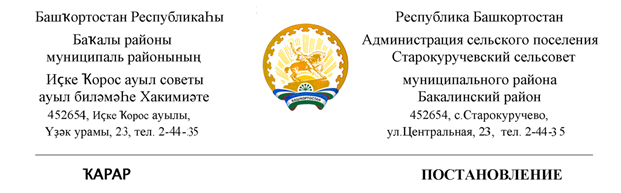 25 декабрь 2020 й.                      № 188              25 декабря 2020 г.В целях создания условий для улучшения организации и качества обслуживания населения сельского поселения Старокуручевский  сельсовет муниципального района Бакалинский район Республики Башкортостан, в соответствии с Федеральным законом от 28.12.2009. № 381-ФЗ «Об основах регулирования торговой деятельности в Российской Федерации», постановлением Правительства Республики Башкортостан от 19.04.2011. № 98 «О порядке разработки и утверждения органами местного самоуправления схемы размещения нестационарных торговых объектов на территории Республики Башкортостан», руководствуясь ч.6 ст. 43 Федерального закона от 06.10.2003. № 131-ФЗ «Об общих принципах организации местного самоуправления в Российской Федерации»,постановляю:	1. Утвердить Положение о порядке размещения нестационарных торговых объектов на территории сельского поселения Старокуручевский  сельсовет муниципального района Бакалинский район Республики Башкортостан (приложение № 1).2. Утвердить порядок организации и проведения открытого конкурса на право заключения договора на размещение нестационарного торгового объекта (объекта по оказанию услуг) на территории сельского поселения Старокуручевский сельсовет муниципального района Бакалинский район Республики Башкортостан (приложение № 2).3. Утвердить порядок определения платы за место размещения нестационарного торгового объекта на территории сельского поселения Старокуручевский  сельсовет муниципального района Бакалинский район Республики Башкортостан (приложение № 3).4. Утвердить типовую форму договора на размещение нестационарного торгового объекта на территории сельского поселения Старокуручевский  сельсовет муниципального района Бакалинский район Республики Башкортостан (приложение № 4).5. Утвердить состав комиссии по рассмотрению документов участников открытого конкурса по размещению нестационарных торговых объектов на территории сельского поселения Старокуручевский  сельсовет муниципального района Бакалинский район Республики Башкортостан (приложение № 5).6. Разместить данное постановление на официальном сайте администрации сельского поселения Старокуручевский  сельсовет муниципального района Бакалинский  район Республики Башкортостан в сети «Интернет».7. Контроль за исполнением настоящего постановления оставляю за собой.Глава сельского поселения Старокуручевский сельсовет                                        И.М.Маннапов